NÁVRHUZNESENIE VLÁDY SLOVENSKEJ REPUBLIKYč. ...z ...k návrhu zákona, ktorým sa mení a dopĺňa zákon č. 301/2005 Z. z. Trestný poriadok v znení neskorších predpisovVládaČíslo materiálu:Predkladateľ:ministerka spravodlivosti Slovenskej republikyA.schvaľujeschvaľujeA.1.návrh zákona, ktorým sa mení a dopĺňa zákon č. 301/2005 Z. z. Trestný poriadok v znení neskorších predpisov;B.poverujepoverujepredsedu vlády Slovenskej republikypredsedu vlády Slovenskej republikyB. 1.predložiť vládny návrh zákona predsedovi Národnej rady Slovenskej republiky na ďalšie ústavné prerokovanie,ministerku spravodlivosti Slovenskej republikyministerku spravodlivosti Slovenskej republikyB. 2.uviesť a odôvodniť vládny návrh zákona v Národnej rade Slovenskej republiky.Vykonajú:predseda vlády Slovenskej republikyministerka spravodlivosti Slovenskej republikyNa vedomie:predseda Národnej rady Slovenskej republiky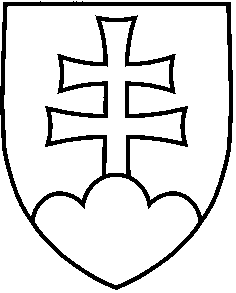 